Utvärdering av samtalsträffar för samtalsledareOrt:Ange hur många deltog i samtalsgruppen:Upplägget på samtalsövningenHur kändes upplägget och ordningen på de olika momenten?Var det något/några moment som inte kändes bra?Vilket/vilka moment tyckte du fungerade bäst?Om frågornaVar det några frågor som fungerade mindre bra?Vilka frågor tyckte du fungerade bäst?Rollen som samtalsledareHur fungerade det att leda samtalet?Saknade du något i rollen som samtalsledare?Samtalsträffen som helhetHur tycker du att samtalsträffen fungerade som helhet?Är det något vi kan göra framåt för att innehållet och/eller formen på samtalsövning och samtalsträffar kan bli ännu bättre?ÖvrigtÖvrigt du vill lyfta kring samtalsträffarna?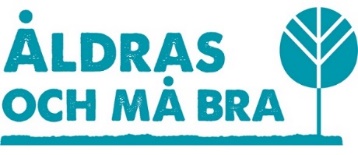 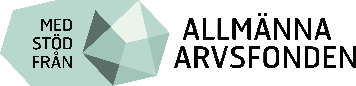 Åldras och må bra är ett projekt av NSPH, med stöd från Allmänna Arvsfonden